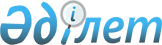 Қазақстан Республикасы Әділет министрінің кейбір бұйрықтарына өзгерістер енгізу туралыҚазақстан Республикасы Әділет министрінің 2021 жылғы 14 маусымдағы № 500 бұйрығы. Қазақстан Республикасының Әділет министрлігінде 2021 жылғы 15 маусымда № 23026 болып тіркелді.
      БҰЙЫРАМЫН:
      1. Күші жойылды – ҚР Әділет министрінің 11.07.2023 № 472 (алғашқы ресми жарияланған күнінен кейін күнтізбелік он күн өткен соң қолданысқа енгізіледі) бұйрығымен.

      2. Күші жойылды – ҚР Әділет министрінің м.а. 05.07.2023 № 464 (алғашқы ресми жарияланған күнінен кейін күнтізбелік он күн өткен соң қолданысқа енгізіледі) бұйрығымен.


      3. Нормативтік құқықтық актілерді тіркеу департаменті осы бұйрықтың мемлекеттік тіркелуін қамтамасыз етсін.
      4. Осы бұйрық алғашқы ресми жарияланған күнінен кейін қолданысқа енгізіледі.
      Ескерту. Қосымшаның күші жойылды – ҚР Әділет министрінің м.а. 05.07.2023 № 464 (алғашқы ресми жарияланған күнінен кейін күнтізбелік он күн өткен соң қолданысқа енгізіледі) бұйрығымен.
					© 2012. Қазақстан Республикасы Әділет министрлігінің «Қазақстан Республикасының Заңнама және құқықтық ақпарат институты» ШЖҚ РМК
				
      Қазақстан Республикасының Әділет министрі 

М. Бекетаев
Қазақстан Республикасы
Әділет министрінің
2021 жылғы 14 маусымдағы
№ 500 бұйрыққа
қосымша